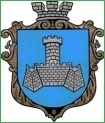 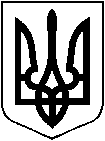     УКРАЇНАм. Хмільник Вінницької областіРОЗПОРЯДЖЕННЯМІСЬКОГО ГОЛОВИвід  “15” березня  2024 року                                                            №130Про використання автотранспорту Хмільницької дитячо-юнацької спортивної школиХмільницької міської радиКеруючись ст. ст. 42, 59 Закону України «Про місцеве самоврядування в Україні» та на виконання розпорядження міського голови від 25.02.2022 року №101-р «Про використання автотранспорту виконавчих органів міської ради на період дії воєнного часу в Україні», Закону України «Про затвердження Указу Президента України  «Про введення воєнного стану в Україні»» від 24.02.2022 року № 2102-ІХ (зі змінами): 1. Директору Хмільницької дитячо-юнацької спортивної школи Хмільницької міської ради Бабюку М. М. забезпечити виділення автотранспорту (мікроавтобус   модель DEUTSCHE FIAT , номер транспортного засобу АВ 1791 СХ) 18 березня 2024 року на 09:50 год., для забезпечення доїзду учасників покладання квітів до пам’ятних місць.         2. Контроль за виконанням цього розпорядження покласти на заступника міського голови з питань діяльності виконавчих органів міської ради 
Сташка А.В., супровід виконання доручити  директору Хмільницької дитячо-юнацької спортивної школи Хмільницької міської ради Бабюку М. М..Підстава: розпорядження міського голови М. Юрчишина від  14.03.2024 року № 128-р  «Про підготовку і відзначення 80-ї річниці вигнання нацистських  окупантів  з міста  Хмільника  та  Хмільницького району»Міський голова                                        		Микола ЮРЧИШИН С.МАТАШ		 А. СТАШКО                     Ю.ЦУПРИНЮК                     Н. БУЛИКОВА                     В. ЗАБАРСЬКИЙ                     М. БАБЮК